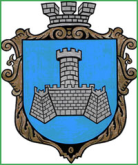 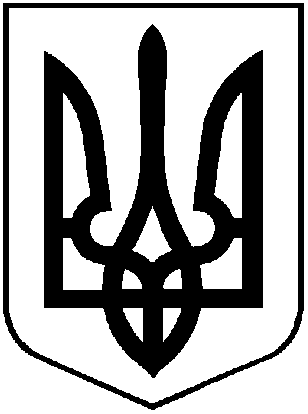 УКРАЇНАХМІЛЬНИЦЬКА МІСЬКА РАДАВІННИЦЬКОЇ ОБЛАСТІВиконавчий комітетР І Ш Е Н Н Я   від  07 серпня  2018 року                                                                №297Про надання дозволу на влаштуванняіндивідуального опалення квартири гр. Опацькій Оксані ПилипівніРозглянувши заяву гр. Опацької Оксани Пилипівни, прож. по вул. 1 Травня 54 кв. 27 на влаштування індивідуального опалення квартири, враховуючи, що в даному житловому будинку половина квартир облаштована індивідуальним опаленням, керуючись ст. 31, 59 Закону України “Про місцеве самоврядування в Україні”, виконком Хмільницької міської  радиВИРІШИВ1.   Дозволити гр. Опацькій Оксані Пилипівні прож. по вул. 1 Травня 54, кв. 27 влаштування індивідуального опалення квартири. 2.   Зобов’язати замовника :2.1 Розробити технічну документацію та погодити її у встановленому законом порядку.2.2 До виконання робіт приступити після отримання дозволу на виконання даних робіт.3. Контроль за виконанням цього рішення покласти на заступника міського голови з питань діяльності виконавчих органів міської ради Загіку В.М.Міський голова                                                      С.Б. Редчик